Сценарий праздника 8 мартаХод праздникаВедущийМарт хоть чуть и плакса,
Но хитрец большой:
Глаз один в слезинках, 
А в лучах- другой.
Первые подснежники
Март в дубраве рвет, 
И венок весенний
Март искусно вьет.Весна-это чудесное, удивительное время
Пробуждения и обновления природы.
Это постоянно ускользающее чудо
Которое до конца познать невозможно
Так как приходит к нам весна всегда новая, необычная. (Весь класс у доски)Ученик 1.В марте с первого числа
Начинается весна.
Мамин день 8 Марта
Отмечает вся страна!Ученик 2.И хотя стоят морозы,
И сугробы за окном,
Но пушистые мимозы
Продают уже кругом.Ученик 3.Мамы всех народов мира
Мира прочного хотят.
Мамы всех народов мира 
От войны детей хранят!Ученик 4.Вот какие наши мамы!
Мы всегда гордимся вами,
Умными, спокойными.
Будем вас достойны мы!Ученик 5.Наш дружный класс поздравить рад
Всех мам на всей планете.
Спасибо маме говорят
И взрослые, и дети!Ученик 6.Спасибо, любимые женщины, вам
И вашим умелым и нежным рукам,
Они золотые, как солнце всегда, 
Нам маминых рук не забыть никогда!
Пусть мамины славятся всюду дела,
Трудящимся женщинам честь и хвала!Исполняем песню «Нас качая, в колыбели»Дорогие мамы и бабушки! Мы пригласили вас на праздник, чтобы высказать вам свою глубокую любовь, уважение и великую благодарность. Дети – самое дорогое для матери. Ее любовь – самая святая и бескорыстная. Мать – первый учитель и самый близкий друг ребенка. На свете нет человека роднее и ближе мамы. Конкурс 1 "Поле чудес". Знаете ли вы качества, присущие мамам?Этим качеством обладает каждая любящая дитя, мама.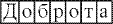 Это свойство души можно увидеть во взгляде мамы, услышать в ее голосе.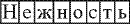 Умение разумно решать разные сложные вопросы, давать  советы.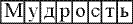  А это качество проявляется, когда мама шутит,  и веселит.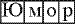 Я вам загадаю загадку,
А вы отгадайте ее!
Кто ставит на пятку заплатку,
Кто гладит и чинит белье?
Кто дом поутру прибирает,
Разводит большой самовар?
Кто с младшей сестренкой играет.
И водит ее на бульвар?
Чьи волосы снега белее,
А руки желты и сухи,
Кого я люблю и жалею,
О ком прочитала стихи?Дети (хором). Бабушка!Ученик 13.Очень бабушку свою,
Маму мамину люблю.
У нее морщинок много
И на лбу седая прядь.
Так и хочется потрогать, 
А потом поцеловать.Конечно, разве мы можем обойтись без бабушек. Они всегда готовы нам помочь, а как же мы? Мы не должны забывать о помощи нашим любимым!Игра  "Перенеси покупки"Два стула стоят с одной стороны. На них по кегле (бутылка молока), кубик (буханка хлеба), мешочек с песком (пакет сахара). Напротив, в другой стороне зала, стоят два стула с корзинами. По сигналу дети бегут с одним из продуктов к корзине, кладут и возвращаются за следующим.Игра "Завяжи бантик"Выходят 4 девочки и 4 мальчика. Мальчики по команде должны завязать девочкам бантики. Песня «Ромашка»  Игра «Модники и модницы»2 команды девочек наряжают в дамский наряд 1 мальчика, придумывая название получившемуся костюму.Сценка «Помощник»Вова плачет тонко-тонко
И глаза трет кулаком:
– Я вам больше не девчонка,
Не пойду за молоком.
Мама смотрит без улыбки:
– Что же, сделаешь ошибку.
Мне не будешь помогать –
Не пущу тебя гулять.
Посмотрел, подумал он:
– Ну давай уж свой бидон.
Вове грустно и обидно,
Он шагает стороной.Может, так не будет видно
Всем бидона за спиной.
Дядя с длинными усами,
Высоченный, как отец,
Улыбнулся:– Видно, маме 
Помогаешь? Молодец!
Тетя девочке в панаме говорит:– Бери пример!
Помогает мальчик маме –
Настоящий джентльмен.
И уже не стороной
Вова гордо шел домой.
Хоть по лестнице шагал,
Молоко не расплескал.
– Мама, что еще купить?
Я могу сейчас сходить!Игра "Собери букет  для мамы"Даны детали цветов, дети собирают, наклеивают, создают букет. Все части цветов лежат в беспорядке.   По сигналу начинаем работать.Песня «Мама»  Ученик 7.Весна шагает по дворам
В лучах тепла и света,
Сегодня праздник наших мам,
И нам приятно это!Ученик 8.Капли радужного света,
Брызги солнечного лета,
Мы несем сегодня в дом.
Дарим бабушке и маме,
Поздравляем с Женским днем!Ученик 9.День весенний, не морозный,
День веселый и мимозный –Дети (хором). Это мамин день!Ученик 10.День безоблачный, не снежный,
День взволнованный и нежный...Дети (хором). Это мамин день!Ученик 11.День просторный, не капризный,
День подарочный, сюрпризный...Дети (хором). Это мамин день!Милые бабушки и мамы!
Желаем вам всего, чем жизнь богата:
Здоровья, счастья, жизни долгих лет!
Пусть этот праздник – день Восьмое марта –
На целый год в душе оставит добрый след!